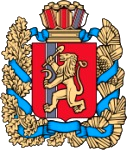 ИЗБИРАТЕЛЬНАЯ КОМИССИЯКРАСНОЯРСКОГО КРАЯР Е Ш Е Н И Ег. Красноярск14декабря 2023 г.          №97/1072-8О графике работы территориальных и участковых избирательных комиссий по приему заявлений о включении избирателя в список избирателей по месту нахождения навыборахПрезидента Российской ФедерацииВ соответствии с пунктом 2.2 Порядка подачи заявления о включении избирателя, участника референдума в список избирателей, участников референдума по месту нахождения на выборах и референдумах в Российской Федерации,утвержденного постановлением Центральной избирательной комиссии Российской Федерации от 22 июня 2022 г. № 87/728-8,Избирательная комиссия Красноярского края РЕШИЛА:Установить график приема территориальными избирательными комиссиями Красноярского края заявлений о включении избирателя в список избирателей по месту нахождения на выборах Президента Российской Федерации с 29 января по11 марта 2024 года:- в рабочие дни – с 16.00 часов до 20.00 часов;- в выходные дни – с 10.00 часов до 14.00 часов.Установить график приема участковыми избирательными комиссиями Красноярского края заявлений о включении избирателя в список избирателей по месту нахождения на выборах Президента Российской Федерации с 6 по 11 марта 2024 года:- в рабочие дни – с 16.00 часов до 20.00 часов;- в выходные дни – с 10.00 часов до 14.00 часов.Территориальным и участковым избирательным комиссиям Красноярского края обеспечить информирование избирателей о графике работы территориальных и участковых избирательных комиссий по приему заявлений о включении избирателя в список избирателей по месту нахождения на выборах Президента Российской Федерации.Территориальным избирательным комиссиям Красноярского края довести настоящее решение до сведения соответствующих участковых избирательных комиссий.Контроль за исполнением настоящего решения возложить на секретаря Избирательной комиссии Красноярского края ПриваловаА.М.Опубликовать настоящее решение на «Официальном интернет-портале правовой информации Красноярского края» (www.zakon.krskstate.ru), разместить на официальном сайте Избирательной комиссии Красноярского края в информационно-телекоммуникационной сети «Интернет» и направить в территориальные избирательные комиссии Красноярского края.ПредседательИзбирательной комиссииКрасноярского краяА.Г. ПодушкинСекретарь Избирательной комиссии Красноярского краяА.М. Привалов